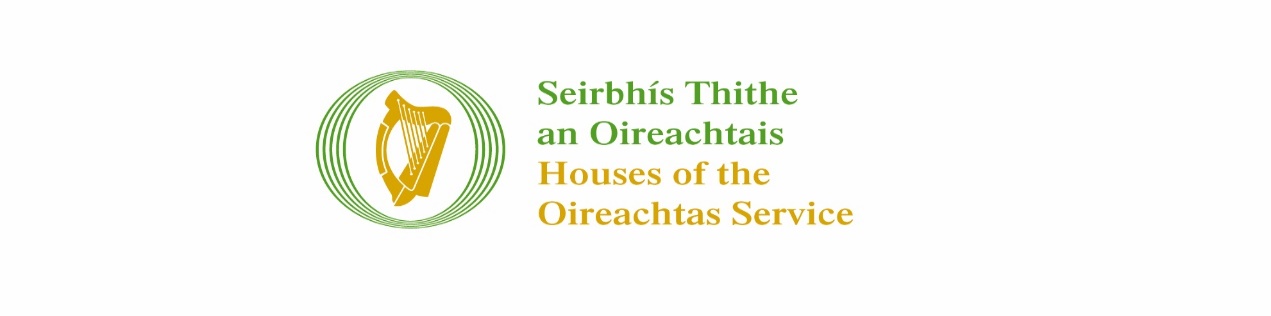 Please carefully note the following instructions:It is imperative that all sections of this application form are completed in full.Candidates should note that the information they supply in this application form will play a central part of the short-listing process. The decision to include you on the short-list of candidates going forward to Stage 2 of the process may be determined based on the information you supply at this stage. Anything you write may be discussed in more depth, should you be called to interview. The completed application form must be forwarded by e-mail to recruitment@oireachtas.ie not later than 1.00 p.m. on Wednesday 23rd November 2022with words “Senior Researcher (Social Science)” in the subject line. If you do not receive an acknowledgement confirming receipt of your completed application form, please contact Pauliina Jokinen at Pauliina.jokinen@oireachtas.ie telephone 01 618 3073. Please be aware that the onus is on the candidate to ensure delivery before the specified deadline.  Applications received after the 1 p.m. deadline will not be considered.It is envisaged that interviews will take place in November 2022 (Subject to confirmation)Personal Details1.  Academic and/or Professional Qualifications:2.  Employment RecordGive below, in date order (starting with your current employer), full particulars of all employment in between the date of leaving school or college and the present date.  If necessary, continue on a separate sheet, setting out the information in the same manner as below.3. Experience, knowledge, and skills 4. Competencies5.  Name of two Referees with contact details (including at least one from your current employer)Please note that completion of this section implies authority to contact the referee after the interview process is completed.Please do not forward any certificates or references with this form. However, candidates will be asked to provide original certificates and transcripts at the interview stage of the process.MISSTATEMENTS OR CANVASSING WILL RENDER AN APPLICANT LIABLE TO DISQUALIFICATION. Candidates are advised to refer to Section 4 of the Code of Practice on External Recruitment for appointment to positions in the Civil Service [see www.cpsa.ie]   which deals with obligations placed on candidates who participate in the recruitment process, in that regard.THE HOUSES OF THE OIREACHTAS SERVICE IS COMMITED TO A POLICY OF EQUAL OPPORTUNITY	6. DeclarationI hereby declare that the information given in this form is correct and give my permission for enquiries to be made to establish such matters as age, qualification, experience and character and for the release by other people or organisations of such information as may be necessary to the Houses of the Oireachtas Service for that purpose. This may include enquiries from past/present employers. The submission of the application is taken as consent to this. I declare that I meet the eligibility requirements for this competition as specified in the information booklet and that the information given in this form is correct.Name of Applicant:						Date:  Open competition for appointment to the position ofSenior Researcher (Social Science) Houses of the Oireachtas ServiceName of applicant:Title (Mr., Ms. Mrs., etc):First Name:Surname:Address for Communication:Mobile:Email:Special Requirements  Please detail any special requirements arising as a result of a disability regarding access to the interview venue, on the set-up of the venue itself etc.  (This may be provided on a separate sheet if preferred).Degree(s)/Qualification (s) HeldGrade Obtained(e.g. Pass 2.2; 2.1; 1 etc)Please give results for each subject taken in final examUniversity, College or Examining AuthorityYear in which Degree/Qualification was obtainedFrom:Day/Month/YearTo:Title of post held, description of duties, salary etcName and addressof EmployerPlease provide details of your experience, knowledge and skills which equip you to perform effectively in the role of Senior Parliamentary Researcher (Social Science). In making this statement you should outline clearly how you meet the essential entry requirements for the role as set out on page 6 of the information booklet (Maximum 400 Words).Leadership Set out one example which most effectively demonstrates your competency under this heading with a particular focus on results/outcomes (Maximum 250 Words)Analysis and Decision Making Set out one example which most effectively demonstrates your competency under this heading with a particular focus on results/outcomes (Maximum 250 words)Management and Delivery of ResultsSet out one example which most effectively demonstrates your competency under this heading with a particular focus on results/outcomes (Maximum 250 words)Interpersonal and Communication Skills Set out one example which most effectively demonstrates your competency under this heading with a particular focus on results/outcomes. (Maximum 250 words)Drive and Commitment Set out one example which most effectively demonstrates your competency under this heading with a particular focus on results/outcomes. (Maximum 250 words)Specialist Knowledge, Expertise and Self DevelopmentSet out one example which most effectively demonstrates your competency under this heading with a particular focus on results/outcomes (Maximum 250 words)Please provide any additional information which demonstrates your suitability for the role of Senior Researcher (Social Science) (Maximum 250 words).Company/Organisation:Company/Organisation:Contact:Contact:Position in Organisation:Position in Organisation:Contact No.:Contact No.:Email:Email: